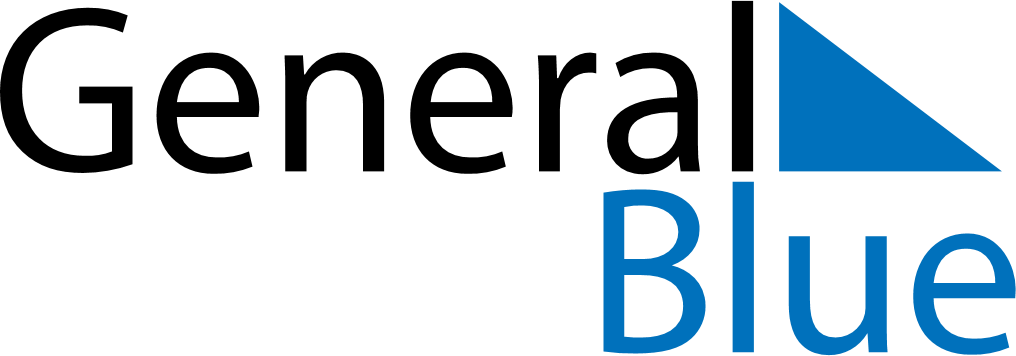 August 2019August 2019August 2019August 2019Saint BarthelemySaint BarthelemySaint BarthelemyMondayTuesdayWednesdayThursdayFridaySaturdaySaturdaySunday12334567891010111213141516171718Assumption1920212223242425Saint BarthSaint Barth26272829303131